North Chapter Referee Association: Navigating the WebsiteAgreement/Profile:Once activated on www.ncrefs.org; log in and utilize its members-only features. 1) You will need to READ the Agreement and accept it after logging on.2) After you log on, go to the left menus: Choose Services, fill out Profile including Banking info. Enter your direct deposit information and your social security number. NCREF’s pays by Direct Deposit so you cannot be paid for matches without this information. Games: Where are they?Go to (Left Menus) Referee, then Match Inquiry. Once there you can see all posted matches to request. Request a match by clicking the envelope next to the Referee Position of the game you would like to officiate. An email is sent to the appropriate Club Assignor of your request.  After the Assignor assigns you the match, an email is sent back to you to confirm. A message prompt appears once you log into NCREFs to confirm. Click match number and click Green Circle. i.e.   Vernon Winters . The Red Circle is a match Turn-back button if you are no longer available to officiate this match. You cannot turn back an assigned match within 72 hrs. of the match start time without Assignor notification and approval. Email/Text/Phone the appropriate assignor for match turn-backs within the 72-hour window.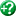 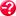 You can use filters above in Match Inquiry to help simplify the list if you only want to see certain Club’s matches (Organization), Fields or Ages. Self-Assigning privileges are given after gaining experience at every age group. Do (10) U10 matches for example, as Center referee, and if you have had no difficulties in this age group, email two Referee Assignors to have the NCREF’s Rankings Officer increase your Referee ranking to Self-Assign U10. The more games you do, the more experience you gain, the higher your rankings will be to Self-Assign matches.Self-Assign Privileges are also dependent on Current Information listed in your Profile on NCREF’s. This information is monitored by your “Personal Meters”. In the upper right-hand corner of the NCREF's page you have 4 colored boxes. These boxes or "Personal Meters" are linked to information in your Profile. If any box is Red or Yellow, then information in your Profile is missing or needs to be updated. Click on each Red or Yellow square and update or confirm the information listed. Click on another square or anything else and it will turn Green. When all 4 Meters are Green the system will enable your Self Assign privileges. Banking is the important one to have corrected! NOTE: If you have requested a New Direct Deposit Allocation (Bank account), your Self Assign Privileges will be upheld until the new bank account is verified by the Institutions. However, you can still use the request method to be assigned matches.NCREF’s limits the number of games you can Self Assign to 4 matches per day with a limit of 2 Center positions per day. However, you can referee more than the daily maximum limits upon assignor discretion. Just email or call the Assignor and discuss.Messaging:How do you want to be notified of game assignments and changes? Messaging (also one of your personal meters) can be updated by the colored squares or you can log in and select your messaging services separately: Go to Services/Profile/Messaging. In Notifications, choose "How" you would like to receive your game assignments. You can select Mail and your Match Assignment notifications from Assignors will go to the Internal NCREF web-mail; They will not go to your Personal Internet Email and you will have to log onto NCREFs and see if you have pending Assignments to Accept, or you can get Match Assignment notifications to your Personal Internet Email by selecting Email1 or Email2 options. Referee.Assignment, Referee.AssignmentUpdate, and Referee.MatchUpdate are selections I highly recommend for game Assignments and match changes of time and location. You do not necessarily need to have the Crew change notification or the Turn-backs of others, unless you are looking to work with someone specific or looking for more games (Turn-backs).Match Reports:Match Reports are required for all matches listed on NCREF’s for both Center Referee and Assistant Referee Positions. After you have completed your match/matches, log into NCREFs website. The website will prompt you automatically for your match reports. Click on match number and fill in score and how many yellow/red cards, if any, were given in the match. The match report is just a means of accounting for the match; not a means of determining win/losses or team standings, so do your best in writing down the score after your match and enter it in the boxes. I say this because I know score is not kept at Mod Soccer, so try to keep track of the score while doing your matches. Again, if you cannot remember, do your best guess? It is a good practice to briefly get together with your crew, if you have one, after match completion and verify that you all have the same info i.e., score/ misconducts. Use the “notes” pull down tab for only the instances listed i.e., only one team showed, late referee, AR did center. Any other situations, incidences, or comments should be emailed directly to the appropriate Assignor for that match. Check your Game-Pay Accounting: After you have completed your match report, you should check your accounting page that your entry is logged. Go to Referee tab, then Accounting. This will display all your matches you have completed match reports for. Double check your filters for the dates you are viewing.Misconducts/Serious Injuries/Unusual Incidents:Misconduct reports are also under Referee tab. If questions should arise on any matches, like serious injuries or coach sendoffs; it is best to Call/Email the assignor of the home match you were on and discuss.PayDirect Deposit Pay is disbursed about mid-month for games completed during the previous month. Clubs not using direct deposit pay by a mailed check, usually on a monthly basis.Pay Scales for Recreational/Select/Premier/Tournaments are listed under Referee Tab/Accounting/Fee schedule. Here are the current Pay rates as of March 2023.Pay for Recreational games with North Chapter Referee Association:
Age          Center/AR
U8               $30
U9/U10       $35
U11/12        $42/25
U13/14        $48/28
U15/16        $60/34
U17/18/19   $68/39Pay for Select/Premier games with North Chapter Referee Association:                                   Age          Center/AR
U8               $40
U9/U10       $40
U11/12        $45/30
U13/14        $57/37
U15/16        $65/45
U17/18/19   $75/50Which Clubs play Recreational, Select, and Premier?Recreational – Everett Youth, Granite Falls, Irish Soccer, Lake Stevens, Mukilteo Youth, PSA, Silver Lake, Sky River, Snohomish Rec, Sno-King, Terrace-Brier, Stanwood, & Whidbey Island.Select (NPSL) – Irish Select, PSA Force, & Washington Rush Select, Snohomish United SelectPremier/Select (WPL) – FC Edmonds, & Gala FC, Everett FC, Mukilteo FC, Granite Falls FCPremier (RCL) – Snohomish United Select & Washington RushElite Club National League (ECNL) – Snohomish UnitedRules of Competition: Know your Rules!!NCYSA Recreational Rules: https://www.ncyouthsoccer.com/rules-of-the-gameRCL: https://washingtonyouthsoccer.org/leagues/regional-club-league/WPL: https://psplsoccer.com/wpl-departments/clubs-1/manager-s-corner/resources/league-rulesNSRL: https://wpl-soccer.com/wpl-departments/leagues/recreation/rec-league-infoNPSL: chrome extension://efaidnbmnnnibpcajpcglclefindmkaj/https://www.northpugetsoundleague.org/_files/ugd/238d44_68a6b1a3d3d94bb095c884eda7ba0f3b.pdfECNL: https://www.theecnl.com/resources/ALWAYS REVIEW MOD RULES (U9-12) BEFORE YOU START THEIR MATCH!! They can be different!Assignor Directory:Who are the Assignors for our clubs we service? Go to Services/Assignors for a complete contact list. Here is our current list of primary assignors that service our clubs on NCREF’s:Vernon Winters 425-879-7060 Everett FC/Youth, Mukilteo Rec/Select, Silver Lake, Terrace Brier, Granite Falls Youth/FC, Gala FC, WA Rush Premier/Select, Snohomish Rec/Select/ECNL.Mike Simmons 206-250-8907 Irish SoccerDuane Carlson 425-359-8018 Lake Stevens SoccerIsabelle Trujillo 425-377-6773 Pilchuk Soccer Alliance Youth/PSA ForceNaomi Johnson 425-870-1374 Sky River Rob Schmidlin 425-220-7237 SCASA AdultAssigning Guidelines of Referee Assignors:-When starting matches as a new referee, assignors would like to see Center Referees be 2 years older than the age they are officiating i.e., 13 years old to do U11. Assistant Referees can referee up to their age. As you gain more experience, confidence, and ability to keep up with play, these limits can be relaxed some, but rarely are Youth referees officiating above their age. This is due to liability issues with player safety.- Do not referee a relative’s match i.e., Brother/Sister/Cousin. This is a Conflict of Interest in Officiating. Exception: Mod matches.  If no referee shows up, and you are there to watch your relatives’ match, let the opposing coach know that you are a referee, but you have a relative on the other team. If opposing coach agrees, then you can referee the match. If opposing coach does not agree, then you cannot officiate the match. The coaches will decide an alternate official. Let the appropriate Referee Assignor of the home team know after completion of the match so you can be assigned for pay. I would not recommend it at other ages or levels.